Fotodokumentácia súčasného stavuNovember 2015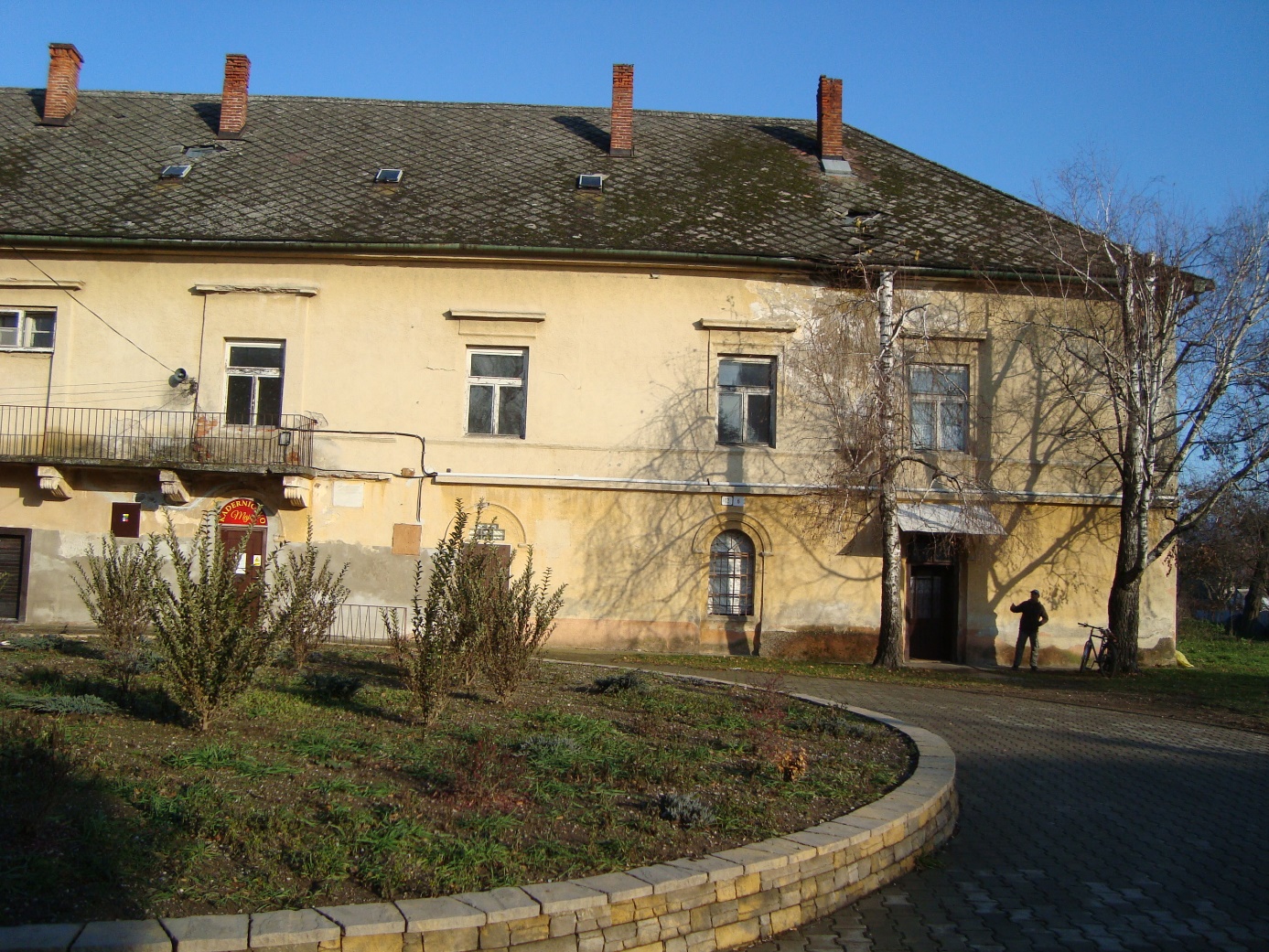 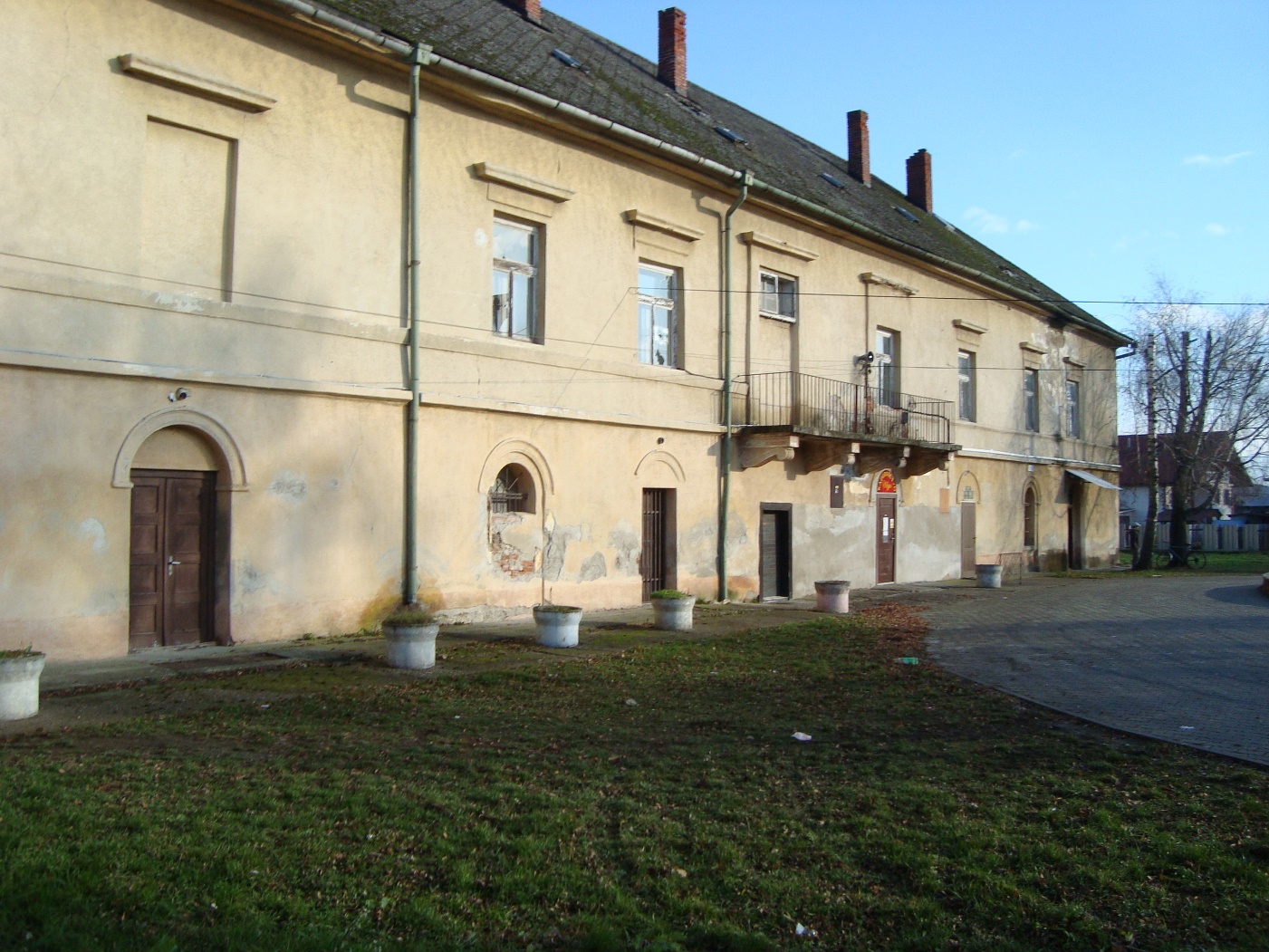 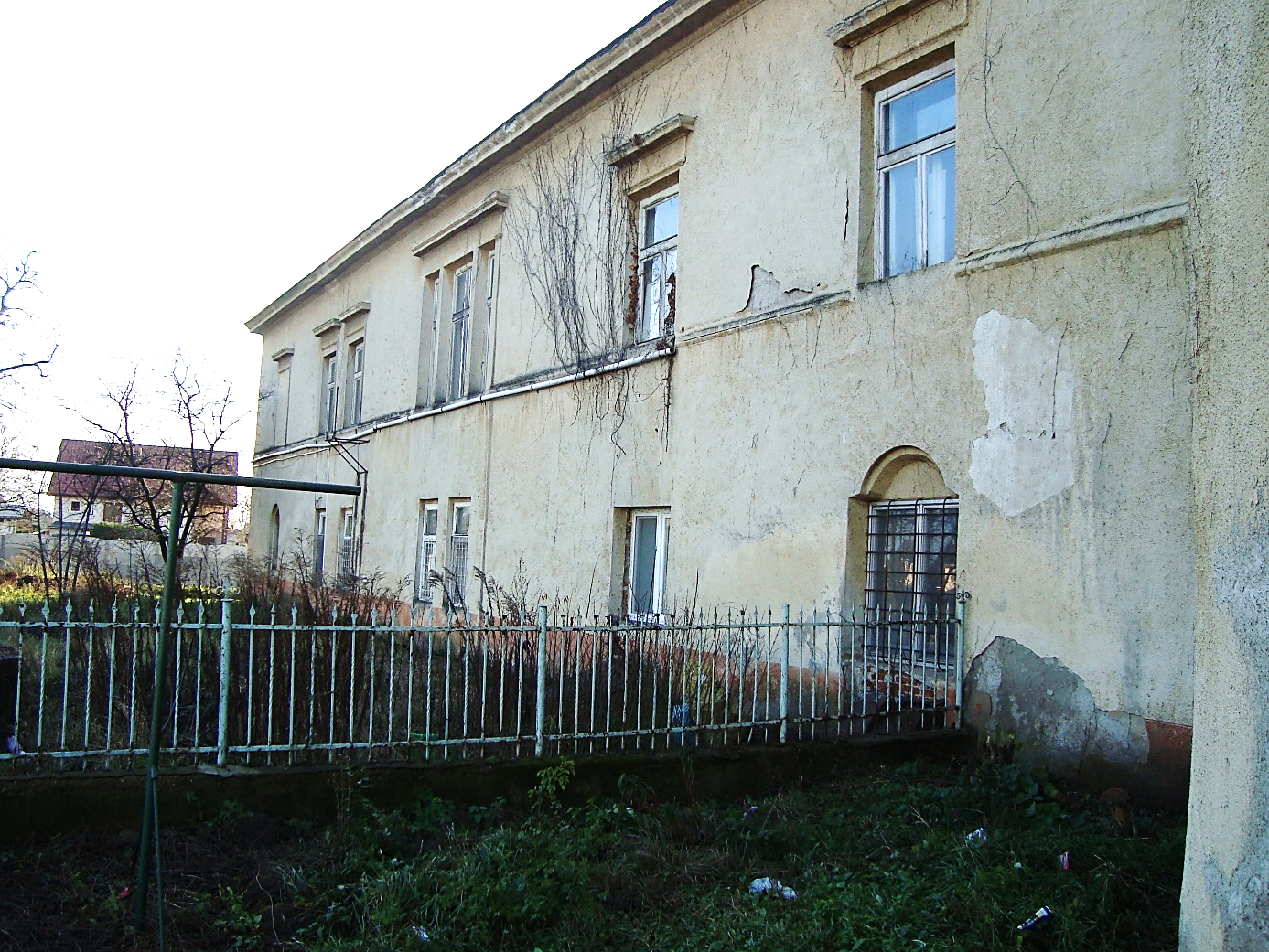 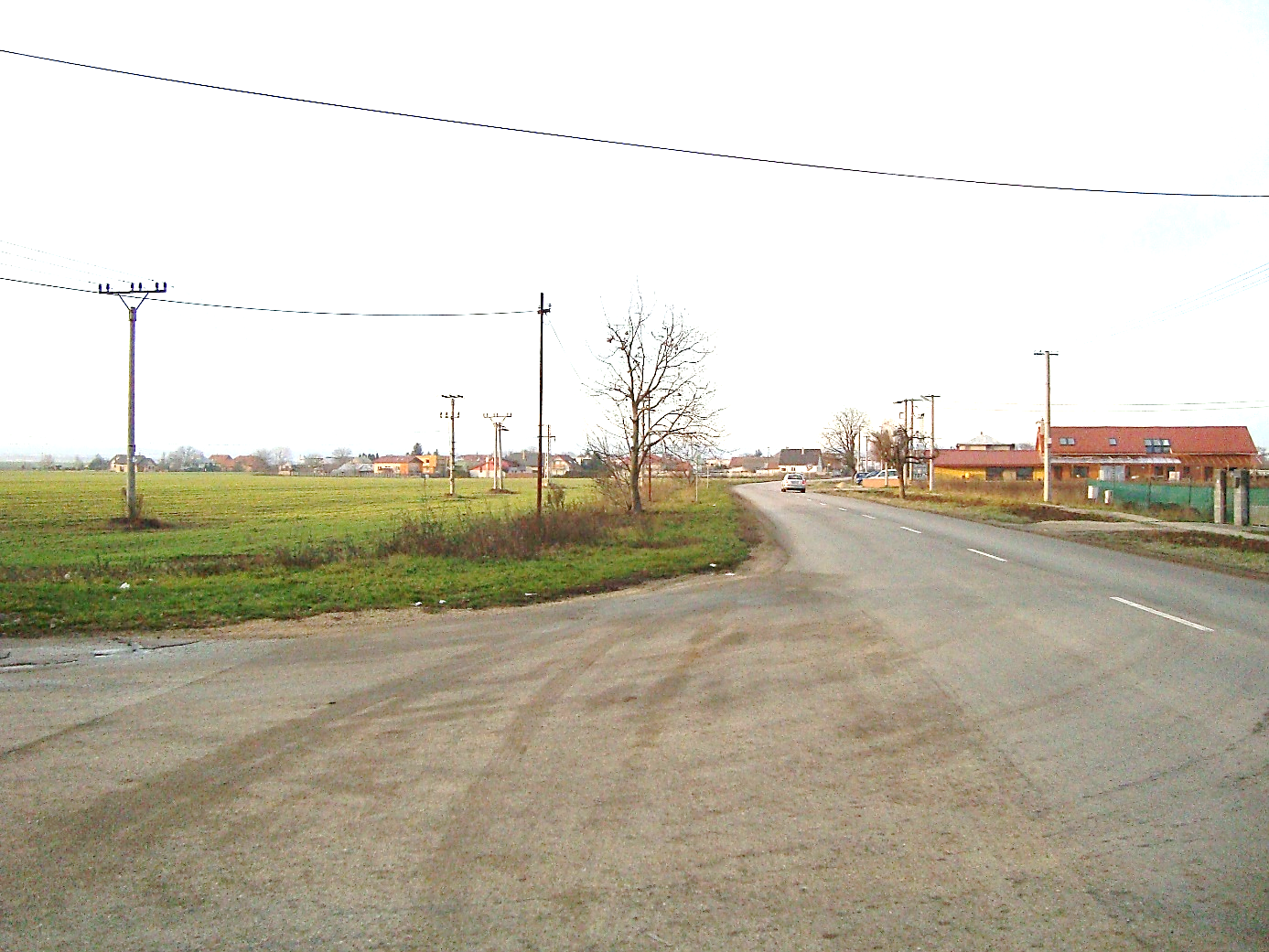 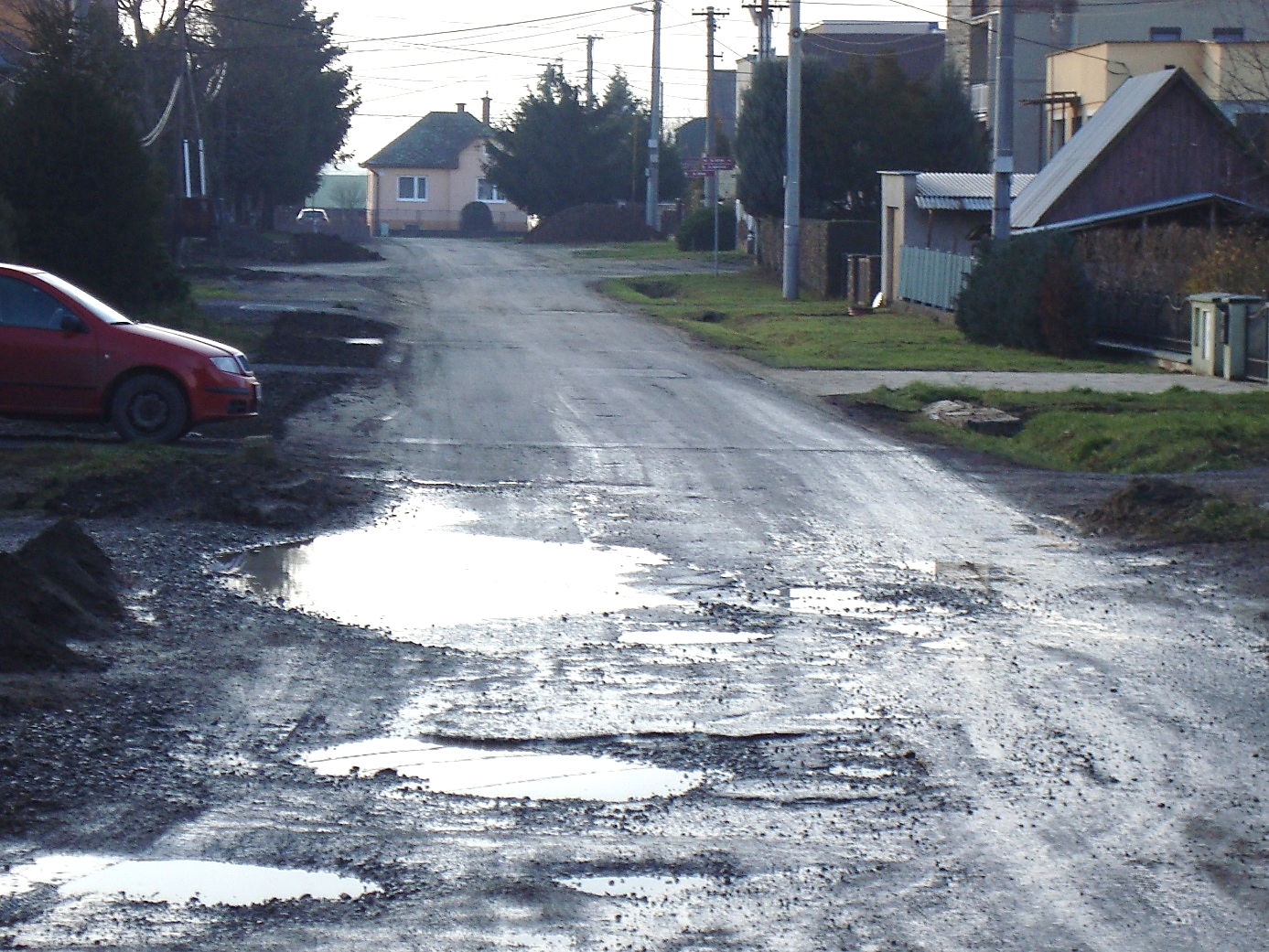 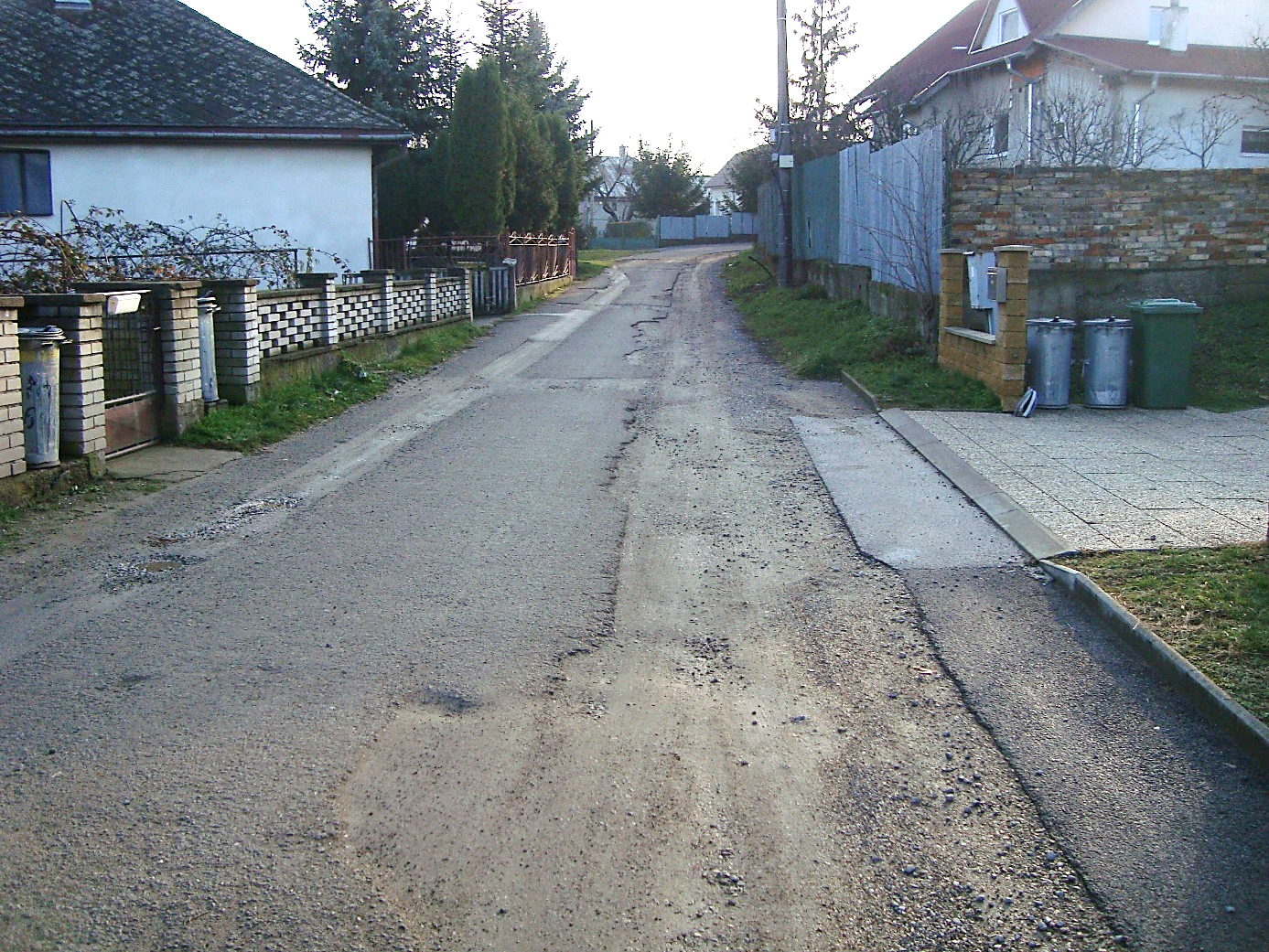 